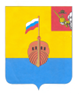 РЕВИЗИОННАЯ КОМИССИЯ ВЫТЕГОРСКОГО МУНИЦИПАЛЬНОГО РАЙОНА162900, Вологодская область, г. Вытегра, пр. Ленина, д.68тел. (81746)  2-22-03,  факс (81746) ______,       e-mail: revkom@vytegra-adm.ruЗАКЛЮЧЕНИЕпо результатам финансово – экономической экспертизы проектаПостановления Администрации Вытегорского муниципального района      «О внесении изменений в муниципальную программу «Развитие образования Вытегорского муниципального района на 2014-2020 годы»25.05.2020 г.                                                                                   г. ВытеграЗаключение Ревизионной комиссии Вытегорского муниципального района на проект постановления Администрации Вытегорского муниципального района подготовлено в соответствии с требованиями Бюджетного кодекса Российской Федерации, Положения о Ревизионной комиссии Вытегорского муниципального района.   1.	Основание для проведения экспертизы: пункт 2 статьи 157 Бюджетного кодекса Российской Федерации, пункт 7 части 2 статьи 9 Федерального закона от 07.02.2011 № 6-ФЗ «Об общих принципах организации и деятельности контрольно-счетных органов субъектов Российской Федерации и муниципальных образований», Положение о Ревизионной комиссией Вытегорского муниципального района, утвержденное Решением Представительного Собрания Вытегорского муниципального района № 35 от 11.12.2013г.  2.	Цель экспертизы: -подтверждение полномочий по установлению (изменению) расходного обязательства, подтверждение обоснованности размера расходного обязательства, установление экономических последствий принятия нового либо изменения действующего расходного обязательства для бюджета муниципального образования.  3.	Основными задачами экспертизы являются:-анализ системы финансирования, оценки эффективности и контроля муниципальной программы.4.	Предметом экспертизы является проект постановления о внесении изменений в муниципальную программу, а также расчеты финансовых ресурсов и обоснования программных мероприятий.5.	Объектом экспертизы является: ответственный исполнитель муниципальной программы – Администрация Вытегорского муниципального района (управление образования Администрации Вытегорского муниципального района).6. Порядок проведения экспертизы: финансово-экономическая экспертиза проекта нормативно – правового акта муниципальной программы  осуществлялась с учетом предусмотренного  порядка, разработки, реализации и оценки эффективности реализации муниципальных программ Вытегорского муниципального района, утвержденного постановлением Администрации Вытегорского муниципального района  от 08.05.2018  № 586 «Об утверждении порядка разработки, реализации и оценки эффективности реализации муниципальных программ Вытегорского муниципального района», в соответствии со статьёй 179 Бюджетного кодекса Российской Федерации.7. Экспертиза проведена Председателем Ревизионной комиссии ВМР  Зелинской Н.В. Проект программы поступил в Ревизионную комиссию без сопроводительного письма.Согласно статьи 179 Бюджетного кодекса Российской Федерации муниципальные программы утверждаются местной администрацией муниципального образования. Сроки реализации муниципальных программ определяются местной администрацией муниципального образования в устанавливаемом порядке. Порядок принятия решений о разработке муниципальных программ, формирования и реализации устанавливается муниципальным правовым актом местной администрации муниципального образования. Объем бюджетных ассигнований на финансовое обеспечение реализации муниципальных программ утверждается решением о бюджете по соответствующей каждой программе целевой статье расходов бюджета. Муниципальные программы, предлагаемые к реализации начиная с очередного финансового года, а также изменения в ранее утвержденные программы, подлежат утверждению в сроки, установленные местной администрацией. Представительные органы муниципальных образований вправе осуществлять рассмотрение проектов муниципальных программ и предложений о внесении изменений в муниципальные программы в порядке, установленном нормативными правовыми актами представительных органов муниципальных образований. Государственные (муниципальные) программы подлежат приведению в соответствие с законом (решением) о бюджете не позднее трех месяцев со дня вступления его в силу.В целях реализации положений статьи 179 Бюджетного Кодекса Российской Федерации принято постановление Администрации Вытегорского муниципального района от 08.05.2018  № 586 «Об утверждении порядка разработки, реализации и оценки эффективности реализации муниципальных программ Вытегорского муниципального района».      Проект постановления Администрации Вытегорского муниципального района «О внесении изменений в муниципальную программу «Развитие образования Вытегорского муниципального района на 2014-2020 годы» предлагает:- внести изменения в объем финансирования программы в соответствии с решением Представительного собрания Вытегорского муниципального района от 11.12.2019 г. № 276 «О районном бюджете на 2020 год и плановый период 2021 и 2022 годов».    Представленный на экспертизу пакет документов проекта постановления соответствует Порядку разработки и реализации программ утвержденному Постановлением Администрации Вытегорского муниципального района от 08.05.2018 года № 586 «Об утверждении порядка разработки, реализации и оценки эффективности реализации муниципальных программ Вытегорского муниципального района».     В ходе экспертизы проекта постановления установлено, что изменения в муниципальную программу внесены в соответствии с решением Представительного Собрания Вытегорского муниципального района ото 01.04.2020 № 315 «О внесении изменений в решение Представительного Собрания от 11.12.2019 № 276».Проект постановления предлагает внести изменения в объем финансирования основных мероприятий подпрограмм: (тыс.руб.)В связи с внесением изменений в объем финансирования проектом постановления внесение изменений в целевые показатели программы и подпрограмм не предусмотрены. Выводы и предложения.          Представленный проект постановления Администрации Вытегорского муниципального района «О внесении изменений в муниципальную программу «Развитие образования Вытегорского муниципального района на 2014-2020 годы» соответствует требованиям Федерального закона № 131-ФЗ от 06.10.2003 «Об общих принципах организации местного самоуправления в Российской Федерации» и Бюджетного кодекса Российской Федерации.Ревизионная комиссия Вытегорского муниципального района рекомендует проект постановления к рассмотрению.Председатель Ревизионной комиссии                                                                   Н.В.Зелинская                                                     ПодпрограммаОбъем финансированияОбъем финансированияИзмененияПодпрограммаВ действующей редакцииВ проекте постановленияИзменения«Развитие системы дошкольного образования»;120328,9122752,8+2423,9«Развитие системы общего образования»;267384,6270864,8+3480,2«Развитие системы дополнительного образования»;13696,014273,8+577,8«Комплексная безопасность и мероприятия  по проведению  ремонтных работ  в муниципальных образовательных  учреждениях района  на 2014- 2020 годы»;75888,6100855,4+24966,8«Обеспечение реализации программы, прочие мероприятия в области образования».37599,752838,6+15238,9Итого муниципальная программа516809,8563497,4+46687,6